bulletin d’inscription  garcons              filles        (à cocher)A envoyer par mail à la FRSEL Hainaut  (margaux.piron@frsel-hainaut.be)ECOLE …………………………………………………………………….RESPONSABLE …………………….  GSM …………………………….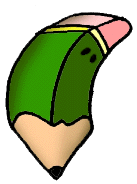    garcons              filles        (à cocher)A envoyer par mail à la FRSEL Hainaut  (margaux.piron@frsel-hainaut.be)ECOLE …………………………………………………………………….RESPONSABLE …………………….  GSM …………………………….Minimes A 111  …………………………………….2  …………………………………….3  …………………………………….4  …………………………………….5  …………………………………….6  …………………………………….7  …………………………………….8  …………………………………….9  …………………………………….10  .…………………………………..Minimes B 101  ……………………………………..2  ……………………………………..3  ……………………………………..4  ……………………………………..5  ……………………………………..6  ……………………………………..7  ……………………………………..8  ……………………………………..9  ……………………………………..10  ……………………………………Cadet(te)s A 091  …………………………………….2  …………………………………….3  …………………………………….4  …………………………………….5  …………………………………….6  …………………………………….7  …………………………………….8  …………………………………….9  …………………………………….10  ……………………………………Cadet(te)s B 081  ……………………………………..2  ……………………………………..3  ……………………………………..4  ……………………………………..5  ……………………………………..6  ……………………………………..7  ……………………………………..8  ……………………………………..9  ……………………………………..10  ……………………………………Scolaires A 071  …………………………………….2  …………………………………….3  …………………………………….4  …………………………………….5  …………………………………….6  …………………………………….7  …………………………………….8  …………………………………….9  …………………………………….10  ……………………………………Scolaires B 061  …………………………………….2  …………………………………….3  …………………………………….4  …………………………………….5  …………………………………….6  …………………………………….7  …………………………………….8  …………………………………….9  …………………………………….10  ……………………………………Junior(e)s A 05 - B 041  …………………………………….2  …………………………………….3  …………………………………….4  …………………………………….5  …………………………………….6  …………………………………….7  …………………………………….8  …………………………………….9  …………………………………….10  ……………………………………Seniors 2003…1  …………………………………….2  …………………………………….3  …………………………………….4  …………………………………….5  …………………………………….6  …………………………………….7  …………………………………….8  …………………………………….9  …………………………………….10  ……………………………………